Сумська міська радаVII СКЛИКАННЯ _____ СЕСІЯРІШЕННЯЗ метою модернізація та удосконалення створеної геоінформаційної системи містобудівного кадастру, відповідно до статті 22 Закону України «Про регулювання містобудівної діяльності», Положення про містобудівний кадастр, затвердженого постановою Кабінету Міністрів України від 25 травня 2011 року № 559, ураховуючи рекомендації постійної комісії з питань архітектури, містобудування, регулювання земельних відносин, природокористування та екології  Сумської міської ради (протокол засідання постійної комісії від                         №      ), керуючись пунктом 22 частини першої статті 26 Закону України «Про місцеве самоврядування в Україні», Сумська міська радаВИРІШИЛА:	1. Затвердити Програму розвитку інформаційної системи містобудівного  кадастру на 2018-2020 роки (додається).2. Організацію виконання даного рішення покласти на заступників міського голови згідно з розподілом обов’язків.Ініціатор розгляду питання – постійна комісія з питань архітектури, містобудування, регулювання земельних відносин, природокористування та екології Сумської міської ради. Проект рішення підготовлено управлінням архітектури та містобудування Сумської міської ради.Доповідач: управління архітектури та містобудування Сумської міської ради.                Лист ПОгодженнядо проекту рішення Сумської міської ради «Про затвердження Програми розвитку інформаційної системи  містобудівного кадастру на 2018-2020 роки» Проект рішення підготовлений з урахуванням вимог Закону України «Про доступ до публічної інформації» та Закону України «Про захист персональних даних» А.В. Кривцов____________Програма розвитку інформаційної системи  містобудівного  кадастру на 2018-2020 рокиРозділ 1. ПАСПОРТПрограма розвитку інформаційної системи  містобудівного кадаструРозділ 2. Визначення проблеми, на розв’язання якої спрямована Програма розвитку інформаційної системи  містобудівного  кадастру на 2018-2020 роки (далі - Програма)	З метою задоволення інформаційних потреб у плануванні територій і будівництві та формування галузевої складової державних геоінформаційних ресурсів рішенням Сумської міської ради від 29 жовтня 2014 року № 3629-МР була затверджена Програма створення містобудівного кадастру на території Сумської міської ради на 2014 – 2016 роки. 	За період з 2014 по 2016 роки в рамках Програми було закладено основу побудови сучасної інформаційної системи, метою якої є формування баз даних про планування і забудову міста, а також налагодження комунікаційних каналів обміну  інформацією з розподіленими базами даних виконавчих органів, комунальних підприємств, установ та організацій Сумської міської ради. 	Завдяки реалізації заходів Програми було розроблено технічне завдання та реалізовано заходи зі створення геоінформаційної системи та геопорталу містобудівного кадастру, забезпечено придбання необхідного програмного забезпечення,  комп’ютерної та оргтехніки, серверів, активного мережевого, телекомунікаційного обладнання. 	На цій матеріальній та програмній базі проведено навчання фахівців відділу «Служба містобудівного кадастру» управління архітектури та містобудування та розпочато формування інформаційних ресурсів містобудівного кадастру: занесення відомостей про чинну містобудівну документацію, наявних картографічних та топографо-геодезичних матеріалів на територію міста, які в подальшому слугуватимуть інформаційною основою для оцінки стану використання та забудови територій, прийняття управлінських рішень у сфері містобудування та земельних відносин.	На сьогодні Муніціпальна геоінформаційна система містобудівного кадастру знаходиться в стадії тестування та адаптації наявних геопросторових даних до структури баз даних об’єктів містобудівного кадастру.З метою подальшої реалізації державної політики у сфері містобудування щодо створення містобудівного кадастру як державної системи зберігання і використання геопросторових даних про територію, адміністративно-територіальні одиниці, постає питання стосовно нових напрямів та етапів розвитку Муніципальної геоінформаційної системи містобудівного кадастру на найближчі роки. В перспективі повинна бути здійснена розробка нової бази даних реєстру вулиць та інших поіменованих об’єктів на території міста для створення єдиного адресного реєстру м. Суми, реєстри об'єктів культурної спадщини, природно-заповідного фонду, зовнішньої реклами, тимчасових споруд для здійснення підприємницької діяльності тощо.Створення муніципальної геоінформаційної системи містобудівного кадастру в щільній взаємодії з міською інформаційною системою електронного врядування стане інтегрованим корпоративним рішенням, яке базується на сучасних технологіях зі створенням центрального сховища даних і визначенням єдності організаційних, технічних та технологічних принципів будування геоінформаційних підсистем різного рівня. Враховуючи те, що базовими компонентами функціонування містобудівного  кадастру  згідно  з  постановою  Кабінету  Міністрів України від 25 травня 2011 року № 559 «Про містобудівний кадастр» є картографічна топооснова, як єдина геопросторова платформа відображення об’єктів нерухомості і містобудування, та реєстр адрес, які є інструментами унікальної  ідентифікації об’єктів, наступним етапом розвитку системи містобудівного кадастру є модернізація та вдосконалення діючої інформаційної системи містобудівного кадастру.Інженерно-геодезичні вишукування та наявна картографічна інформація (переважно масштабу М 1:500), щодо забудови та використання території м. Суми, до останнього часу виконувались в місцевій системі координат, тоді як Законом України «Про регулювання містобудівної діяльності» передбачено використання топогеодезичних матеріалів виключно в державній системі координат УСК-2000.Цифрова геодезична топооснова міста, що виконана до 2011 року і на базі якої була виготовлена чинна містобудівна документація м. Суми, на цей час не є актуальною, оскільки з часу її створення на території міста з’явилась значна кількість об’єктів містобудування, інженерно-транспортних споруд, елементів благоустрою, що на сьогодні не відображені на топографічних матеріалах.Для подальшого розвитку Муніципальної геоінформаційної системи містобудівного кадастру, здійснення містобудівного моніторингу вказані топографічні матеріали потребують оновлення згідно зі статтею 23 Закону України «Про регулювання містобудівної діяльності» та Постановою Кабінету Міністрів України від 25 травня 2011 р. № 559 "Про містобудівний кадастр".Для ідентифікації об’єктів нерухомого майна та об’єктів містобудування на території міста використовується процедура присвоєння адрес, встановлена у "Порядку присвоєння та зміни поштових адрес нерухомого майна в м. Суми", затвердженому рішенням Сумської міської ради від 24.09.2014 № 3455-МР.Однак, надання адрес під час реєстрації об’єктів нерухомості, що здійснювалось до набуття чинності зазначеного Порядку або здійснювалось сторонніми суб’єктами всупереч цього Порядку, призвело до значної кількості помилок в ідентифікації адрес, дублюванню топонімів, протиріччям в адресації об’єктів (наприклад, земельних ділянок та будівель і споруд, що розміщені на них). На  теперішній  час  існує  потреба у формуванні Адресного реєстру м. Суми, об’єкти якого повинні мати геопросторова прив’язку до актуалізованої топографічної основи та зберігатися в базі даних містобудівного кадастру, що передбачено пунктом 30 постанови Кабінету Міністрів України від 25 травня 2011 року № 559 «Про містобудівний кадастр».Це дозволить уникнути більшої частини помилок при наданні адрес та ідентифікації об’єктів нерухомості на території міста.Розділ 3. Мета Програми  Метою Програми є модернізація та удосконалення створеної геоінформаційної системи містобудівного кадастру відповідно до стратегічних цілей економічного та соціального розвитку міста, одним з пріоритетних напрямків якого є перехід на електронний документообіг в сфері діяльності органу місцевого самоврядування та стабільна діяльність Муніципальної геоінформаційної системи містобудівного кадастру, як основи для якісного управління розвитком територій міста. Розділ 4. Обґрунтування шляхів і засобів розв’язання проблеми, обсягів та джерел фінансування, строки та етапи виконання ПрограмиНалежна інформаційна політика у сфері містобудування і територіального планування, її матеріальне забезпечення відповідно до новітніх технологій, впровадження автоматизованої системи даних, що забезпечує вирішення широкого кола завдань управління розвитком територій. Передбачені Програмою заходи спрямовані на створення належних умов для чергового введення кадастрової інформації до інформаційної бази даних містобудівного кадастру, обслуговування автоматизованої інформаційної системи містобудівного кадастру та забезпечення кадастровою інформацією органів державної влади та місцевого самоврядування, інших суб`єктів містобудівної діяльності. Приведення картографічних матеріалів до єдиного стандарту з використанням державної системи координат УСК-2000 дозволить забезпечити належним чином дотримання вимог Закону України «Про регулювання містобудівної діяльності» в частині топографо-геодезичних вишукувань та формуванні досконалої автоматизованої системи геопросторових даних у складі містобудівного кадастру.Актуалізація картографічних матеріалів території міста із застосуванням сучасних ГІС-технологій та GPS-інструментарію створює передумови для відображення існуючого стану використання земель та здійснення  містобудівного моніторингу забудови території міста з високим ступенем повноти інформації.Досконала адресна ідентифікація будинків і споруд на землях усіх форм власності має базуватись на чітких даних про просторову локацію об’єктів нерухомості та земельних ділянок. Тому створення єдиного Адресного реєстру міста дозволить уникнути помилковості, дублювання та неточності при наданні адрес. Згідно із п. 23 Положення про містобудівний кадастр, затвердженого постановою Кабінету Міністрів України від 25 травня 2011 року № 559,
правову  основу  формування  та  ведення   містобудівного кадастру становить, зокрема положення про Адресний реєстр, затверджене органом місцевого самоврядування.Джерелами фінансування Програми є кошти міського бюджету м. Суми.Фінансування заходів Програми здійснюється в межах коштів, затверджених у бюджеті м. Суми на відповідний рік. Виконання Програми розраховано на період 2018-2020 років.Ресурсне забезпечення Програми наведено в додатку 1 до Програми.Розділ 5. Напрями діяльності та заходи Програми	Реалізація Програми здійснюється за наступними напрямами: удосконалення діяльності Служби містобудівного кадастру (забезпечення функціонування технічного комплексу ГІС системи, забезпечення безперебійного функціонування програмного забезпечення та захисту інформації, актуалізація інформаційних ресурсів містобудівного кадастру), системне навчання та підвищення кваліфікації фахівців Служби містобудівного кадастру; актуалізація картографічної та геодезичної інформації (створення каталогу координат і висот пунктів геомережі в системі УКС-2000, оновлення інженерно-топографічних планів М 1:2000, приведення наявних топографічних матеріалів М 1:500 до державної системи УСК-2000 та місцевої системи координат МСК-59;формування Адресного реєстру м. Суми (інвентаризація існуючих адрес об’єктів нерухомості та створення ГІС-бази даних Адресного реєстру в інформаційній системі містобудівного кадастру. Створення та впровадження атрибутивної бази даних про будівлі та споруди. Створення та впровадження інтерактивного доступу до бази об’єктів Адресного реєстру).Напрями діяльності та заходи Програми наведено в додатку 2 до Програми.Розділ 6 . Очікувані результати та ефективність Виконання заходів, визначених Програмою, сприятиме розвитку та подальшому функціонуванню Муніціпальної геоінформаційної системи містобудівного кадастру на базі сучасних технологій, які надають можливість звести різні дані в єдину несуперечливу модель, яка ефективно застосовується в різних технологіях аналізу й управління, в тому числі для задоволення інформаційних потреб у плануванні територій та будівництві.В результаті реалізації заходів Програми очікується: - приведення картографічних та топо-геодезичних матеріалів, що виконані або виконуються на території міста, відповідно до нормативно-правових актів у сфері містобудування, топографо-геодезичної і картографічної діяльності;- перехід усіх суб’єктів топографо-геодезичної і картографічної діяльності в уніфіковану єдину державну систему координат УСК-2000;- фіксація результатів моніторингу забудови та іншого використання території міста з визначенням відповідності їх положенням генерального плану міста, іншої містобудівної документації; - удосконалення системи надання адрес об’єктам нерухомості та містобудування, які мають просторово-орієнтовану прив’язку на карті міста, із застосуванням сучасних технологій для використання її державними, комунальними установами, суб’єктами господарювання та фізичними особами в телекомунікаційному просторі містобудівного кадастру;- актуалізація та постійне оновлення кадастрової інформації, що дозволить приймати більш ефективні рішення, точно прогнозувати й моделювати рівень ринкових, інвестиційних відносин, що важливо для поповнення бюджету, та  розвитку території в цілому.Розділ 7. Результативні показники виконання Програми за програмно-цільовим методомРезультативні показники викладені в додатку 3 до ПрограмиРозділ 8. Координація та контроль за ходом виконання ПрограмиКоординацію діяльності, пов'язаної з реалізацією Програми, здійснює управління архітектури та містобудування Сумської міської ради.Контроль за виконанням заходів Програми здійснюють відповідні постійні комісії Сумської міської ради, які контролюють діяльність управлінь та відділів, визначених виконавцями заходів цієї комплексної цільової Програми.Інформація щодо виконання цієї Програми надається Сумській міській раді до 01 квітня щорічно управлінням архітектури та містобудування Сумської міської ради.Сумський міський голова                                                                             О.М. ЛисенкоВиконавець: Кривцов А.В.                   __________Додаток 1		до ПрограмиРесурсне забезпечення Програми розвитку інформаційної системи містобудівного кадастру 2018-2020 рокитис. грн.Сумський міський голова                                                                                                                             О.М. ЛисенкоВиконавець: Кривцов А.В.                   __________Додаток 2до Програми Напрями діяльності та заходи 
Програми розвитку інформаційної системи містобудівного кадастру на 2018-2020 рокиСумський міський голова                                                                                                                             О.М. ЛисенкоВиконавець: Кривцов А.В.                   __________                           Додаток  3                                             до Програми Результативні показники виконання Програми за програмно-цільовим методомСумський міський голова                                                                                                                             О.М. ЛисенкоВиконавець: Кривцов А.В.                   __________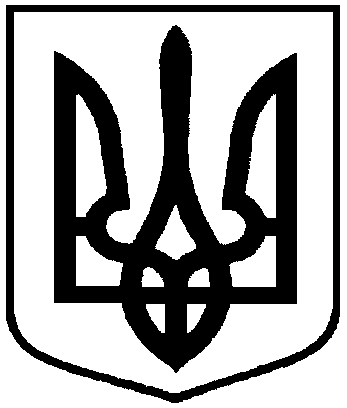 Проектоприлюднено«___»_________ 20__ р.від __ _______ 2017 року № ___ – МРм. СумиПро затвердження Програми розвитку інформаційної системи  містобудівного  кадастру на 2018-2020 рокиСумський міський головаВиконавець: Кривцов А.В.______________________                                           О.М. ЛисенкоГолова постійної комісії з питань архітектури, містобудування, регулювання земельних відносин, природокористування та екології Сумської міської радиВ.Г. СтепченкоНачальник управління архітектури та містобудування Сумської міської         ради – головний архітекторА.В. КривцовЗавідувач сектору юридичного забезпечення та договірних відносин відділу фінансового забезпечення та правових питань управління архітектури та містобудування Сумської міської радиБ.П. БерестокДиректор департаменту фінансів, економіки та інвестицій Сумської міської радиС.А. ЛиповаНачальник правового управління Сумської міської радиО.В. ЧайченкоПерший заступник міського головиВ.В. ВойтенкоСекретар Сумської міської радиА.В. БарановДодатокдо рішення Сумської міської ради«Про затвердження Програми розвитку інформаційної системи  містобудівного  кадастру на 2018-2020 роки»від ___ ______ 2017 року № ____ – МР 1. Ініціатор розробки програмиУправління архітектури та містобудування Сумської міської ради2. Дата, номер і назва розпорядчого документа про розробку програми-3. Розробник програмиУправління архітектури та містобудування Сумської міської ради4. Співрозробники програми-5.Учасники програмиУправління архітектури та містобудування Сумської міської ради6. Відповідальний виконавець програмиУправління архітектури та містобудування Сумської міської ради7. Головні розпорядники коштівУправління архітектури та містобудування Сумської міської ради8. Термін реалізації програми8.1. Етапи виконання програми2020 рікІ етап – 2018 рікІІ етап – 2019 рікІІІ етап – 2020 рік9. Перелік бюджетів, які беруть участь у виконанні програмиМіський бюджет10. Загальний обсяг фінансових ресурсів, необхідних для реалізації програми, усього:у тому числі:10.1. коштів міського бюджету:10.2. коштів інших джерел2755,00 тис. грн.,з них:  2018 р. – 635,00 тис. грн.;2019 р. – 1070,00 тис. грн.;2020 р. – 1050, 00 тис. грн.2755, 00 тис. грн.,з них:  2018 р. – 635,00 тис. грн.;2019 р. – 1070,00 тис. грн.;2020 р. – 1050, 00 тис. грн.-Обсяг коштів, які пропонується залучити на виконання програмиЕтапи виконання програми:Етапи виконання програми:Етапи виконання програми:Усього витратна виконання ПрограмиОбсяг коштів, які пропонується залучити на виконання програми2018 рік2019 рік2020 рікУсього витратна виконання ПрограмиОбсяг ресурсів, усього (грн.), у тому числі:635,01 070,0,01 050,0,02755,0державний бюджет----обласний бюджет----міський бюджет, в т.ч.:635,01 070,0,01 050,0,02755,0загальний фонд----спеціальний фонд635,01 070,0,01 050,0,02755,0кошти не бюджетних джерел----№ 
з/пПерелік заходів ПрограмиСтроквиконання заходуВиконавціДжерела фінансуванняОрієнтовні обсяги фінансування (вартість), 
тис. грн., у тому числі:Орієнтовні обсяги фінансування (вартість), 
тис. грн., у тому числі:Орієнтовні обсяги фінансування (вартість), 
тис. грн., у тому числі:Орієнтовні обсяги фінансування (вартість), 
тис. грн., у тому числі:Очікуваний результат№ 
з/пПерелік заходів ПрограмиСтроквиконання заходуВиконавціДжерела фінансуванняУсього2018 рік2019 рік2020 рікОчікуваний результатУдосконалення діяльності Служби містобудівного кадаструУдосконалення діяльності Служби містобудівного кадаструУдосконалення діяльності Служби містобудівного кадаструУдосконалення діяльності Служби містобудівного кадаструУдосконалення діяльності Служби містобудівного кадаструУдосконалення діяльності Служби містобудівного кадаструУдосконалення діяльності Служби містобудівного кадаструУдосконалення діяльності Служби містобудівного кадаструУдосконалення діяльності Служби містобудівного кадаструУдосконалення діяльності Служби містобудівного кадастру1.1.Продовження ліцензії, технічна підтримка при використанні програмного забезпечення системи та веб-геопорталу містобудівного кадастру2018-2020 рокиУправління архітектури та містобудування Сумської міської ради Усього, в т.ч.:600,0200,0200,0200,0Забезпечення безперебійного функціонування ліцензійного програмного забезпечення  геоінформаційної системи1.1.Продовження ліцензії, технічна підтримка при використанні програмного забезпечення системи та веб-геопорталу містобудівного кадастру2018-2020 рокиУправління архітектури та містобудування Сумської міської ради міський бюджет м. Суми600,0200,0200,0200,0Забезпечення безперебійного функціонування ліцензійного програмного забезпечення  геоінформаційної системи1.2.Модернізація наявного серверного обладнання з метою забезпечення надійності дії системі при наповненні, збереженні та захисті інформаційних баз даних містобудівного кадастру2018Управління архітектури та містобудування Сумської міської ради Усього, в т.ч.:105,0105,0--Забезпечення стабільної роботи  серверного обладнання та захисту інформації в системі містобудівного кадастру1.2.Модернізація наявного серверного обладнання з метою забезпечення надійності дії системі при наповненні, збереженні та захисті інформаційних баз даних містобудівного кадастру2018Управління архітектури та містобудування Сумської міської ради міський бюджет м. Суми105,0105,0--Забезпечення стабільної роботи  серверного обладнання та захисту інформації в системі містобудівного кадастру1.3Послуги з розроблення сервісів обліку та обміну кадастровими даними 2018-2020 рокиУправління архітектури та містобудування Сумської міської радиУсього, в т.ч.:200,0100,0100,0-Актуалізація інформаційних  ресурсів містобудівного кадастру. Створення нових засобів обробки геопросторової інформації1.3Послуги з розроблення сервісів обліку та обміну кадастровими даними 2018-2020 рокиУправління архітектури та містобудування Сумської міської радиміський бюджет м. Суми200,0100,0100,0-Актуалізація інформаційних  ресурсів містобудівного кадастру. Створення нових засобів обробки геопросторової інформації№ 
з/пПерелік заходів ПрограмиСтроквиконання заходуВиконавціДжерела фінансуванняДжерела фінансуванняОрієнтовні обсяги фінансування (вартість), 
тис. грн., у тому числі:Орієнтовні обсяги фінансування (вартість), 
тис. грн., у тому числі:Орієнтовні обсяги фінансування (вартість), 
тис. грн., у тому числі:Орієнтовні обсяги фінансування (вартість), 
тис. грн., у тому числі:Орієнтовні обсяги фінансування (вартість), 
тис. грн., у тому числі:Орієнтовні обсяги фінансування (вартість), 
тис. грн., у тому числі:Орієнтовні обсяги фінансування (вартість), 
тис. грн., у тому числі:Очікуваний результат№ 
з/пПерелік заходів ПрограмиСтроквиконання заходуВиконавціДжерела фінансуванняДжерела фінансуванняУсьогоУсього2018 рік2018 рік2019 рік2019 рік2020 рікОчікуваний результат1.4Професійне навчання та підвищення кваліфікації співробітників Служби містобудівного кадастру 2018-2020 рокиУправління архітектури та містобудування Сумської міської радиУсього, в т.ч.:Усього, в т.ч.:90,090,030,030,030,030,030,0Забезпечення фахової роботи з програмним забезпеченням геоінформаційної системи1.4Професійне навчання та підвищення кваліфікації співробітників Служби містобудівного кадастру 2018-2020 рокиУправління архітектури та містобудування Сумської міської радиміський бюджет м. Сумиміський бюджет м. Суми90,090,030,030,030,030,030,0Забезпечення фахової роботи з програмним забезпеченням геоінформаційної системиВсього за напрямом діяльностіВсього за напрямом діяльностіВсього за напрямом діяльностіВсього за напрямом діяльностіУсього, в т.ч.:Усього, в т.ч.:995,0995,0435,0435,0330,0330,0230,0Всього за напрямом діяльностіВсього за напрямом діяльностіВсього за напрямом діяльностіВсього за напрямом діяльностіміський бюджет м. Сумиміський бюджет м. Суми 995,0 995,0435,0435,0330,0330,0230,02. Актуалізація картографічної та геодезичної інформації2. Актуалізація картографічної та геодезичної інформації2. Актуалізація картографічної та геодезичної інформації2. Актуалізація картографічної та геодезичної інформації2. Актуалізація картографічної та геодезичної інформації2. Актуалізація картографічної та геодезичної інформації2. Актуалізація картографічної та геодезичної інформації2. Актуалізація картографічної та геодезичної інформації2. Актуалізація картографічної та геодезичної інформації2. Актуалізація картографічної та геодезичної інформації2. Актуалізація картографічної та геодезичної інформації2. Актуалізація картографічної та геодезичної інформації2. Актуалізація картографічної та геодезичної інформації2. Актуалізація картографічної та геодезичної інформації2.1.Послуги з переведення картографічних матеріалів Єдиної цифрової топооснови міста в систему УСК 2000 (МСК-59) та її актуалізація2018-2020 рокиУправління архітектури та містобудування Сумської міської ради Усього, в т.ч.:1400,01400,080,080,0620,0620,0700,0700,0Приведення каталогу координат і висот пунктів геомережі міста до систем УСК 2000  та МСК-59.Оновлення інженерно-топографічних планів  М 1:2000.Приведення наявних топографічних матеріалів М 1:500 до систем УСК 2000 та МСК-59.2.1.Послуги з переведення картографічних матеріалів Єдиної цифрової топооснови міста в систему УСК 2000 (МСК-59) та її актуалізація2018-2020 рокиУправління архітектури та містобудування Сумської міської ради міський бюджет м. Суми1400,01400,080,080,0620,0620,0700,0700,0Приведення каталогу координат і висот пунктів геомережі міста до систем УСК 2000  та МСК-59.Оновлення інженерно-топографічних планів  М 1:2000.Приведення наявних топографічних матеріалів М 1:500 до систем УСК 2000 та МСК-59.Всього за напрямом діяльностіВсього за напрямом діяльностіВсього за напрямом діяльностіВсього за напрямом діяльностіУсього, в т.ч.:1400,01400,080,080,0620,0620,0700,0700,0Всього за напрямом діяльностіВсього за напрямом діяльностіВсього за напрямом діяльностіВсього за напрямом діяльностіміський бюджетм. Суми1400,01400,080,080,0620,0620,0	700,0	700,0№ 
з/пПерелік заходів ПрограмиСтроквиконання заходуВиконавціДжерела фінансуванняДжерела фінансуванняОрієнтовні обсяги фінансування (вартість), 
тис. грн., у тому числі:Орієнтовні обсяги фінансування (вартість), 
тис. грн., у тому числі:Орієнтовні обсяги фінансування (вартість), 
тис. грн., у тому числі:Орієнтовні обсяги фінансування (вартість), 
тис. грн., у тому числі:Орієнтовні обсяги фінансування (вартість), 
тис. грн., у тому числі:Орієнтовні обсяги фінансування (вартість), 
тис. грн., у тому числі:Орієнтовні обсяги фінансування (вартість), 
тис. грн., у тому числі:Очікуваний результат№ 
з/пПерелік заходів ПрограмиСтроквиконання заходуВиконавціДжерела фінансуванняДжерела фінансуванняУсьогоУсього2018 рік2018 рік2019 рік2019 рік2020 рікОчікуваний результат3. Формування Адресного реєстру (АР) м. Суми та моніторингу стану забудови території3. Формування Адресного реєстру (АР) м. Суми та моніторингу стану забудови території3. Формування Адресного реєстру (АР) м. Суми та моніторингу стану забудови території3. Формування Адресного реєстру (АР) м. Суми та моніторингу стану забудови території3. Формування Адресного реєстру (АР) м. Суми та моніторингу стану забудови території3. Формування Адресного реєстру (АР) м. Суми та моніторингу стану забудови території3. Формування Адресного реєстру (АР) м. Суми та моніторингу стану забудови території3. Формування Адресного реєстру (АР) м. Суми та моніторингу стану забудови території3. Формування Адресного реєстру (АР) м. Суми та моніторингу стану забудови території3. Формування Адресного реєстру (АР) м. Суми та моніторингу стану забудови території3. Формування Адресного реєстру (АР) м. Суми та моніторингу стану забудови території3. Формування Адресного реєстру (АР) м. Суми та моніторингу стану забудови території3. Формування Адресного реєстру (АР) м. Суми та моніторингу стану забудови території3. Формування Адресного реєстру (АР) м. Суми та моніторингу стану забудови території3.1.Організаційні, методичні та технічні заходи з формування єдиного Адресного реєстру  м. Суми  2018-2020 рокиУправління архітектури та містобудування Сумської міської радиКомунальне підприємство«Інфосервіс» Сумської міської радиУсього, в т.ч.:300,0300,0100,0100,0100,0100,0100,0100,0Інвентаризація об’єктів Адресного реєстру, створення  геоінформаційної системи бази даних Адресного реєстру в інформаційній системі містобудівного кадастру. Створення та впровадження атрибутивної бази даних про будівлі та споруди. Створення та впровадження інтерактивного доступу до бази об’єктів Адресного реєстру3.1.Організаційні, методичні та технічні заходи з формування єдиного Адресного реєстру  м. Суми  2018-2020 рокиУправління архітектури та містобудування Сумської міської радиКомунальне підприємство«Інфосервіс» Сумської міської радиміський бюджет м. Суми300,0300,0100,0100,0100,0100,0100,0100,0Інвентаризація об’єктів Адресного реєстру, створення  геоінформаційної системи бази даних Адресного реєстру в інформаційній системі містобудівного кадастру. Створення та впровадження атрибутивної бази даних про будівлі та споруди. Створення та впровадження інтерактивного доступу до бази об’єктів Адресного реєстру3.2.Моніторинг показників стану і змін об’єктів містобудування 2018-2020 рокиУправління архітектури та містобудування Сумської міської радиУсього, в т.ч.:60,060,020,020,020,020,020,020,0Створення засобів для моніторингу стану і змін об’єктів містобудування. Введення та актуалізація  інформаційних ресурсів містобудівного кадастру3.2.Моніторинг показників стану і змін об’єктів містобудування 2018-2020 рокиУправління архітектури та містобудування Сумської міської радиміський бюджет м. Суми60,060,020,020,020,020,020,020,0Створення засобів для моніторингу стану і змін об’єктів містобудування. Введення та актуалізація  інформаційних ресурсів містобудівного кадастру№ 
з/пПерелік заходів ПрограмиСтроквиконання заходуВиконавціДжерела фінансуванняДжерела фінансуванняОрієнтовні обсяги фінансування (вартість), 
тис. грн., у тому числі:Орієнтовні обсяги фінансування (вартість), 
тис. грн., у тому числі:Орієнтовні обсяги фінансування (вартість), 
тис. грн., у тому числі:Орієнтовні обсяги фінансування (вартість), 
тис. грн., у тому числі:Орієнтовні обсяги фінансування (вартість), 
тис. грн., у тому числі:Орієнтовні обсяги фінансування (вартість), 
тис. грн., у тому числі:Орієнтовні обсяги фінансування (вартість), 
тис. грн., у тому числі:Очікуваний результат№ 
з/пПерелік заходів ПрограмиСтроквиконання заходуВиконавціДжерела фінансуванняДжерела фінансуванняУсьогоУсього2018 рік2018 рік2019 рік2019 рік2020 рікОчікуваний результатВсього за напрямом діяльностіВсього за напрямом діяльностіВсього за напрямом діяльностіВсього за напрямом діяльностіУсього, в т.ч.:360,0360,0120,0120,0120,0120,0120,0120,0Всього за напрямом діяльностіВсього за напрямом діяльностіВсього за напрямом діяльностіВсього за напрямом діяльностіміський бюджет м. Суми360,0360,0120,0120,0120,0120,0120,0120,0Всього за ПрограмоюВсього за ПрограмоюВсього за ПрограмоюВсього за ПрограмоюУсього, в т.ч.:2755,02755,0635,0635,01 070,01 070,01050,01050,0Всього за ПрограмоюВсього за ПрограмоюВсього за ПрограмоюВсього за Програмоюміський бюджет м. Суми2755,02755,0635,0635,01 070,01 070,01050,01050,0Відповідальні виконавці, завдання програми, результативні показникиКод програмної класифікації видатків та кредитування (КПКВК)2018 рік 2018 рік 2018 рік 2019 рік 2019 рік 2019 рік 2020 рік2020 рік2020 рікВідповідальні виконавці, завдання програми, результативні показникиКод програмної класифікації видатків та кредитування (КПКВК)Разомв тому числів тому числіРазомв тому числів тому числіРазомв тому числів тому числіВідповідальні виконавці, завдання програми, результативні показникиКод програмної класифікації видатків та кредитування (КПКВК)РазомЗагаль-ний фондСпеціа-льний фондРазомЗагаль-ний фондСпеціа-льний фондРазомЗагаль-ний фондСпеціа-льний фонд1234567891011Мета Програми: Модернізація та удосконалення створеної геоінформаційної системи містобудівного кадаструМета Програми: Модернізація та удосконалення створеної геоінформаційної системи містобудівного кадаструМета Програми: Модернізація та удосконалення створеної геоінформаційної системи містобудівного кадаструМета Програми: Модернізація та удосконалення створеної геоінформаційної системи містобудівного кадаструМета Програми: Модернізація та удосконалення створеної геоінформаційної системи містобудівного кадаструМета Програми: Модернізація та удосконалення створеної геоінформаційної системи містобудівного кадаструМета Програми: Модернізація та удосконалення створеної геоінформаційної системи містобудівного кадаструМета Програми: Модернізація та удосконалення створеної геоінформаційної системи містобудівного кадаструМета Програми: Модернізація та удосконалення створеної геоінформаційної системи містобудівного кадаструМета Програми: Модернізація та удосконалення створеної геоінформаційної системи містобудівного кадаструМета Програми: Модернізація та удосконалення створеної геоінформаційної системи містобудівного кадаструВсього на виконання програми, тис. грн.Всього на виконання програми, тис. грн.635,00,0635,01070,00,01070,01050,00,01050,0Відповідальний виконавець:Управління архітектури та містобудування Сумської міської радиЗавдання 1: Удосконалення діяльності Служби містобудівного кадастру1.1: Продовження ліцензії, технічна підтримка при використанні програмного забезпечення системи та веб-геопорталу містобудівного кадастру1617692200,0200,0200,0200,0200,0200,01234567891011Показники виконання:Показник витрат (вхідних ресурсів):Видатки спеціального фонду  на продовження ліцензії, технічна підтримка при використанні програмного забезпечення системи та веб-геопорталу містобудівного кадастру, тис. грн.200,0200,0200,0200,0200,0200,0Показник продукту:кількість одиниць програмного забезпечення, яке потребує ліцензування та технічної підтримки при використанні, од.444444Показник продуктивності(ефективності):середня вартість продовження ліцензії, технічна підтримка при використанні програмного забезпечення системи та веб-геопорталу містобудівного кадастру однієї одиниці програмного забезпечення, тис. грн.50,050,050,050,050,050,012345678910111.2: Модернізація наявного серверного обладнання з метою забезпечення надійності дії системі при наповненні, збереженні та захисті інформаційних баз даних містобудівного кадастру1617692105,0105,0Показники виконання:Показник витрат (вхідних ресурсів):Видатки спеціального фонду  на модернізацію серверного обладнання, тис. грн.105,0105,0Показник продукту:кількість одиниць серверного обладнання, яке необхідно модернізувати, од.11Показник продуктивності(ефективності):середня вартість модернізації однієї одиниці серверного обладнання, тис. грн.105,0105,01.3: Послуги з розроблення сервісів обліку та обміну кадастровими даними 1617692100,0100,0100,0100,0Показники виконання:1234567891011Показник витрат (вхідних ресурсів):Видатки спеціального фонду  на розроблення програмного модуля обміну кадастровими даними, тис. грн.100,0100,0100,0100,0Показник продукту:кількість програмних модулів, які підлягають розробленню, од.1111Показник продуктивності(ефективності):середня вартість послуги зі створення одного програмного модулю, тис. грн.100,0100,0100,0100,01.4: Професійне навчання та підвищення кваліфікації співробітників Служби містобудівного кадастру161769230,030,030,030,030,030,0Показники виконання:Показник витрат (вхідних ресурсів):Видатки спеціального фонду  на проведення професійного навчання та підвищення кваліфікації співробітників Служби містобудівного кадастру, тис. грн.30,030,030,030,030,030,01234567891011Показник продукту:кількість заходів навчання та підвищення кваліфікації, од.111111Показник продуктивності(ефективності):середня вартість проведення одного заходу з навчання та підвищення кваліфікації, тис. грн.30,030,030,030,030,030,0Завдання 2: Актуалізація картографічної та геодезичної інформації2.1: Послуги з переведення картографічних матеріалів Єдиної цифрової топооснови міста в систему УСК 2000 (МСК-59) та її актуалізація1617692Показники виконання:Показник витрат (вхідних ресурсів):Видатки спеціального фонду  на послуги з актуалізації та переведення у цифровий векторний вигляд топографо-геодезичних планів М1:50080,080,0620,0620,0700,0700,0Показник продукту:Кількість цифрових векторний  топографо-геодезичних планів (планшетів) М1:500 , од.80806206207007001234567891011Показник продуктивності(ефективності):середня вартість одного цифрового топографо-геодезичного плану (планшету), тис. грн.1,01,01,01,01,01,0Завдання 3: Формування Адресного реєстру (АР) м. Суми та моніторингу стану забудови території3.1: Організаційні, методичні та технічні заходи з формування єдиного Адресного реєстру  м. Суми  1617692Показники виконання:Показник витрат (вхідних ресурсів):Видатки спеціального фонду  на створення Адресного реєстру, тис. грн.100,0100,0100,0100,0100,0100,0Показник продукту:Кількість послуг зі створення та наповнення бази даних Адресного реєстру, од.111111Показник продуктивності(ефективності):середня вартість однієї послуги зі створення та наповнення бази даних Адресного реєстру, тис. грн.100,0100,0100,0100,0100,0100,012345678910113.2: Моніторинг показників стану і змін об’єктів містобудування 1617692Показники виконання:Показник витрат (вхідних ресурсів):Видатки спеціального фонду  на послугу з проведення містобудівного моніторингу, тис. грн.20,020,020,020,020,020,0Показник продукту:Кількість аналітичних звітів про результати проведення містобудівного моніторингу, од.111111Показник продуктивності(ефективності):середня вартість послуги з  проведення містобудівного моніторингу, тис. грн.20,020,020,020,020,020,0